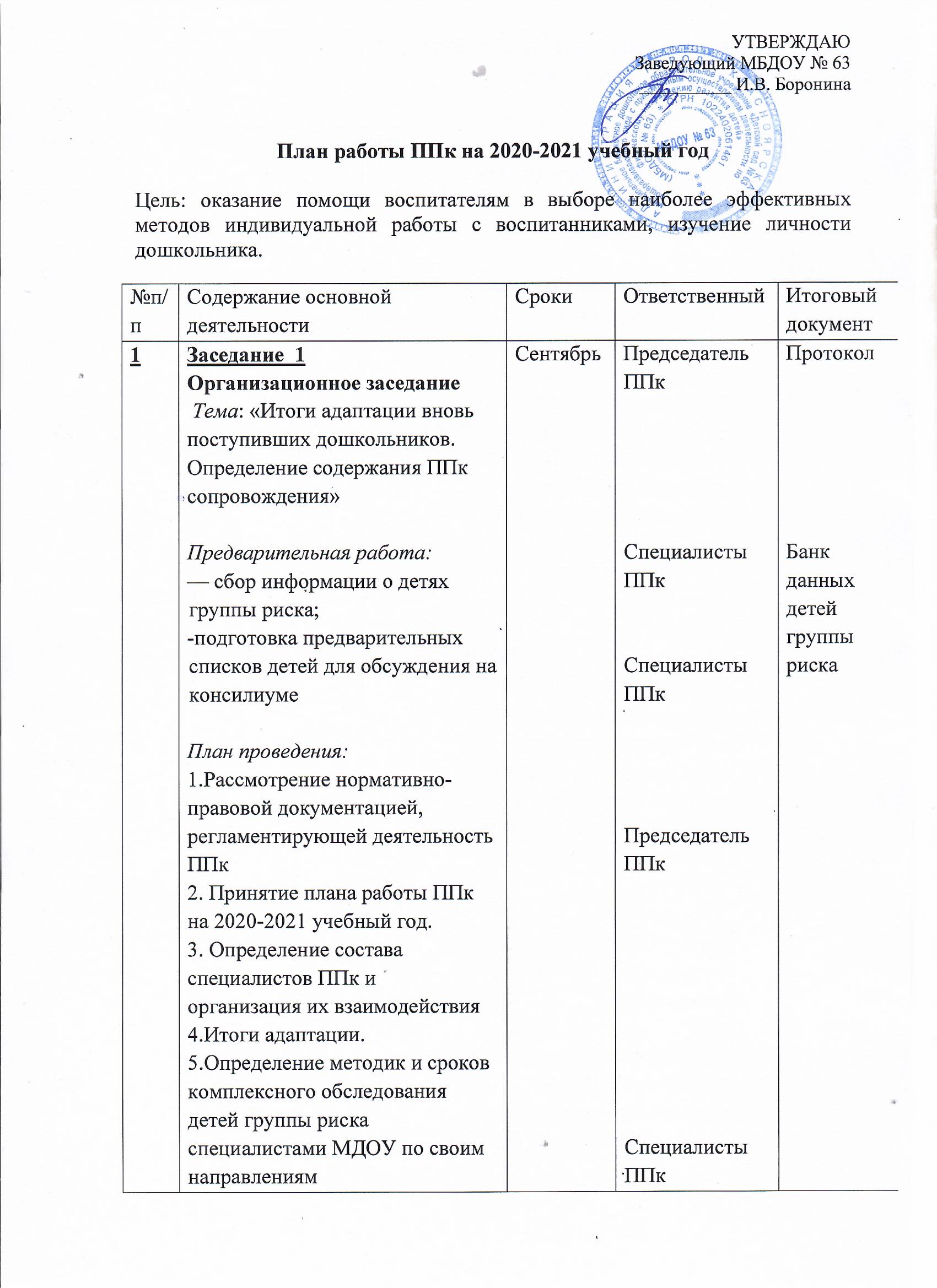 №п/пСодержание основной деятельностиСроки Ответственный Итоговый документ6. Определение схемы написания программ сопровождения. Сентябрь2Заседание  2 Тема: «Анализ результатов обследования детей специалистами»Предварительная работа, работа между заседаниями:-Заключение договоров с родителями о сопровождении детей специалистами ППк-Проведение обследования детей специалистами ППк -Оформление речевых карт-Оформление результатов диагностикиПлан проведения:1.Обсуждение результатов комплексного обследования детей специалистами МДОУ2.Определение образовательных маршрутов и характера комплексной коррекционной помощи данным детям3. Анализ предварительной готовности к школьному обучению ноябрьПредседатель ППкСпециалисты ППкСпециалисты ППкПротоколДоговораМатериалоследованияРечевые картыСписки детей, определенные для сопровождения ППк по образовательным потребностямПрограммы сопровождения3Заседание  3 Тема: «Оценка эффективности коррекционно-развивающих программ».Предварительная работа, работа между заседаниями:-Проведение коррекционно-развивающей работы с детьми согласно программ сопровождения-Повторное обследование детей специалистами по своим направлениямПлан проведения:1. Анализ результатов диагностики и определение динамики коррекционно-развивающей работы с детьми, получающими медико-психолого-педагогическое сопровождение. -Анализ коррекционно-развивающей работы в логопедической группе-Анализ коррекционно-развивающей работы с выпускниками подготовительных групп Анализ итоговой диагностики готовности ребёнка к школе - Состояние здоровья и физического развития детей группы риска3. Подготовка рекомендаций для родителей и педагогов по дальнейшему сопровождению детей группы риска4. Формирование коллегиальных заключений апрельПредседатель ППкСпециалисты ППкУчитель-логопедПедагог-психологСт. м/сестраПротоколМатериалы диагностикиКоллегиальные заключения4Заседание  4 Тема: «Итоги работы ППк за учебный год. Формирование списков для комплектования логопедической группы»Предварительная работа, работа между заседаниями: -Подготовка и заключение договоров с родителями на обследование зональной ПМП комиссии для зачисления детей в логопедическую группу-Подготовка логопедического, педагогического, психологического и медицинского представления детей на ПМП комиссию-Оформление коллегиального заключения -Плановое обследование детей старшего и среднего дошкольного возраста для выявления нуждающихся в логопедическом и психолого-педагогическом сопровождении в условиях коррекционной группыПлан проведения:1.Результаты реализации индивидуальных образовательных маршрутов, их эффективность2.Анализ деятельности ППк за 2020-2021 учебный годУправление ППк:-Координирование действий по работе родителей с проблемными ситуациями. Разработка рекомендаций-Мониторинг деятельности ППкМайВ течение годаПредседатель ППкСпециалисты ППкПредседатель ППкПредседатель ППкПротоколДоговораПредставленияКоллегиальные заключенияОтчет о работе ППкОтчет работы ППк